UN FORMULARIO POR REGISTRANTE NIÑOS CORRER VIERNES, JUNIO 10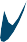 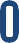 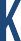 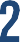 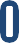 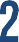 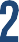 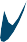 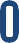 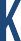 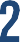 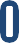 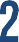 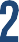 Registro además disponible en línea en bellinrun.com .Nombre  		 	primero 	apellidoDirección  	Calle 	Ciudad 	Estado 	Código PostalTeléfono (	) 	Correo electrónico  	GéneroMasculinofemenino	Fecha de nacimiento 	   /            /	______(mes/día/año)CONTACTO DE EMERGENCIA Nombre	Teléfono el día de la carrera ( 	)	EVENTO1/2 milla La Carrera Para niños (Edad de 10 y menor)VESTIMENTA CAMISETA DE MANGA CORTA TECNICA DE CORTESIANo costo adicionalTARIFA DE ENTRADA Hasta junio 9$12junio 10En persona en Astor parque 3-6 pm$15	 	TOTAL	 	Por favor mandar por correo este formulario de entrada y pago (cheque a nombre de Bellín Run) a: Bellín Health System, Bellín Run, P.O. Box 23400, Green Bay, WI 54305-3400